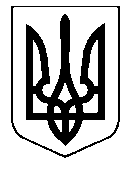                                                                УКРАЇНАНОСІВСЬКА  МІСЬКА  РАДАНОСІВСЬКОГО РАЙОНУ ЧЕРНІГІВСЬКОЇ ОБЛАСТІВИКОНАВЧИЙ  КОМІТЕТР І Ш Е Н Н Я13  грудня   2019 року                       м. Носівка                                           № 371Про внесення змін до рішення 60 сесії міської ради  від 15.11.2019 року  «Про Програму розвитку та удосконалення організації харчування в закладах освіти Носівської міської ради на 2020 рік»Відповідно до статті 32 Закону України «Про місцеве самоврядування в Україні», статті 56 Закону України «Про освіту», постанови Кабінету Міністрів України від 02.02.2011 року №116 «Про затвердження Порядку надання послуг з харчування дітей у дошкільних, учнів у загальноосвітніх та професійно-технічних навчальних закладах, операції з надання яких звільняються від обкладення податком на додану вартість» (зі змінами) та з метою сприяння збереженню здоров’я учнів громади, забезпечення раціональним, якісним та безпечним харчуванням, виконавчий комітет міської ради   в и р і ш и в:1. Схвалити внесення змін до рішення 60 сесії міської ради від                   15 листопада 2019 року № 6/60/VII  «Про Програму розвитку та удосконалення організації харчування в закладах освіти Носівської міської ради на 2020 рік», а саме:-  доповнити третій розділ «Реалізація Програми»  п.3.3 та викласти його в наступній редакції:«Забезпечення безкоштовного харчування дітей із сімей, які отримують допомогу згідно вимог Закону України «Про державну соціальну допомогу малозабезпеченим сім’ям»,  відповідно до затвердженого виконавчим комітетом міської ради списку дітей, що опинилися в складних життєвих обставинах, та перебувають на обліку в Центрі соціальних служб сім’ї, дітей та молоді. 2. Подати проект рішення з даного питання на розгляд постійних комісій та сесії міської ради.3. Контроль за виконанням рішення покласти на заступника міського голови з питань гуманітарної сфери Л. Міщенко, організацію виконання – на начальника відділу освіти, сім’ї, молоді та спорту Носівської міської ради                    Н. Тонконог.Міський голова 		В. ІГНАТЧЕНКО